ИРИНА ВАСИЛЬЕВНА НАРЧЕМАШВИЛИ – гуру в области управления финансами в России.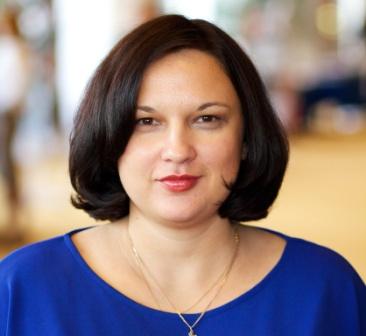 Более 15 лет занимается вопросами финансов, является одним из лучших специалистов в области финансов в России и более 17 лет успешной предпринимательской деятельности. Помогла вывести десятки компаний из кризисных ситуаций. Стратегический Партнер крупного международного холдинга ATManagment Group. За 17 лет, Ирина была владельцем и генеральным директором нескольких бизнесов в различных отраслях: ресторан, Юридическое агентство, кадровое агентство, тренинговая компания и другие. Создала мощнейшую программу по финансовому планированию, которую прошли уже сотни владельцев бизнеса по всему континенту и сделали для своих компаний непробиваемую броню для любого кризиса мировой экономики.  Помогла увеличить прибыль владельцев, с которыми работала, без увеличения оборотов компании. Те, кто побывали «в руках» Ирины, больше не знают слов «кредиты», «плохая платежеспособность» и «кризис». Обычные результаты клиентов, с которыми работала Ирина: Уменьшение кредиторской задолженности за 1,5 года на 83% За 2 года погашение всех кредитов (до окончания кредитных договоров) Прирост по доходу вместо запланированных 15% за год, 32% за первые 5 месяцев Увеличение чистой прибыли на 300% за период менее, чем в 10 месяцев Рост фондов учредителя на 200% менее, чем за 6 недель         в декабре 2015 г. ПРАКТИЧЕСКИЙ СЕМИНАР «КАК СОХРАНИТЬ ПЛАТЕЖЕСПОСОБНОСТЬ ПРЕДПРИЯТИЯ БЕЗ ПРИВЛЕЧЕНИЯ ДОПОЛНИТЕЛЬНЫХ КРЕДИТОВ»как выжить в условиях резкого падения спроса;что делать, когда денег практически не осталось, а доход минимален;что делать с кредитами, дебиторской задолженностью и платежными обязательствами в ситуации «отсутствия денег в компании». финансовые дыры в компании, куда уходят ваши деньги, но вы их не видитеупущенные функции в компании, которые влияют на доход и позже провоцируют ситуацию отсутствия денег в компании. единственно верные показатели, которые нужно отслеживать, чтобы прибыль была всегда 15 еженедельных действий, которые стабильно «приносят» доход в вашу компаниюдействия по финансовому планированию, которые упускает КАЖДЫЙ бизнесмен. Вы это об этом не знаете. что заставляет вас брать кредиты и как этого избежать точный набор действий как увеличить свою платежеспособность без увеличения оборотов и затрат компании как увеличить чистую прибыль на 500%           2 дня, которые изменят ваше финансовое состояние  для: владельцев бизнеса, финансовых директор, главных бухгалтеровРезультат семинара: Владелец бизнеса, который знает, как правильно управлять финансами в период нестабильности компании и непредсказуемости рынка. Знает как, сделать предприятие платежеспособным. Руководитель, знающий, как добиться того, чтобы в организации доходы были больше, чем расходы. Участник семинара, уверенный в том, что он может использовать инструменты финансового планирования, применение которых обеспечивает наличие денег в его компании и стабильную платежеспособность в нестабильном будущем.!!!!Обратите внимание на участие командой и оплате до 08 декабря. Здесь вы экономите и после практикума вам не надо тратить время на обучение своей команды. Мы это сделаем за вас.Эти деньги возвращаются к вам после семинара в течение первой недели в качестве прибыли. Отзывы тех, кто побывал на подобном семинаре в ноябре 2015 г.1. «Все очень круто! Практикум просто перевернул все мое представление в отношении к бизнесу! Я увидел свои ошибки! Огромное спасибо, что открыли мне глаза на весь бизнес процесс с деньгами».  Романов С. В первый же день после семинара  это владелец  нашел финансовые дыры и сэкономил в своем предприятии 120 000 руб. Вот это инвестиции!!!» 2. «Очень ценными были данные по оргполитке и дебиторской задолженности. Разобрался с вопросами по финансовому планированию. Все было донесено до меня и полностью мной усвоено. Большое спасибо за это лектору. Было много озарений, и появился план на ближайшее время, что надо сделать в первую очередь и как не допустить провала по финансам». Ходаков А. После обучения финансового директора на курсе у Ирины Нарчемашвили данная компания выплатила 3 млн. руб. долгов  в течение следующего месяца, которые не могла выплатить в течение трех лет до этого.3. «Рад, что посетил данный семинар, потому что я совершенно точно знаю, что я изменю в управлении финансами, и что это точно даст положительный результат. Знаю как, решить определенные проблемы, которые не знал как решить: как не перерастрачивать. Есть ответ на вопрос: «Почему чем больше зарабатываю, тем меньше денег?» Важнин И. . 1 участник - владелец2 участника: владелец + ид/финансовый директор3 участника: владелец + ид/финансовый +коммерческий директор                               ПОЛНАЯ  СТОИМОСТЬ участия                                ПОЛНАЯ  СТОИМОСТЬ участия                                ПОЛНАЯ  СТОИМОСТЬ участия 19 000 руб. 34 000 руб.(17 000 на чел.)45 000 руб.(по 15000 чел.)                                      ЛЬГОТНАЯ СТОИМОСТЬ участия до 08 декабря                                      ЛЬГОТНАЯ СТОИМОСТЬ участия до 08 декабря                                      ЛЬГОТНАЯ СТОИМОСТЬ участия до 08 декабря 17000 руб.30 000 руб.(15000 руб. с человека) 39  000 руб.(13000 руб. на человека)